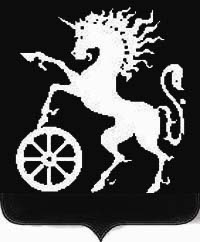 РОССИЙСКАЯ ФЕДЕРАЦИЯКРАСНОЯРСКИЙ КРАЙБОГОТОЛЬСКИЙ ГОРОДСКОЙ  СОВЕТ ДЕПУТАТОВШЕСТОГО СОЗЫВАР Е Ш Е Н И Е09.12.2021                                         г. Боготол                                             № 5-91  О внесении изменений в решение Боготольского городского Совета депутатов «О создании муниципального дорожного фонда города Боготола»         Руководствуясь статьями 32, 70 Устава города Боготола,  Боготольский городской Совет депутатов  РЕШИЛ:1. Внести в решение Боготольского городского Совета депутатов от 01.10.2013 № 16-247 «О создании муниципального дорожного фонда города Боготола» следующие изменения:1.1. Порядок формирования и использования бюджетных ассигнований муниципального дорожного фонда города Боготола изложить в новой редакции согласно приложению к настоящему решению.2. Контроль за исполнением настоящего решения возложить на постоянную комиссию Боготольского городского Совета депутатов по вопросам промышленности, транспорта, связи и коммунального хозяйства.3. Разместить настоящее решение на официальном сайте муниципального образования город Боготол www.bogotolcity.ru в сети Интернет, опубликовать в официальном печатном издании газете «Земля боготольская».         4. Решение  вступает в силу с 1 января 2022 года, но не ранее дня, следующего за днем его официального опубликования.Председатель                                                              Глава города БоготолаБоготольского городскогоСовета депутатов___________ А.М. Рябчёнок    	      _________ Е.М.Деменкова                                                                                                    Приложение                                                                                       к решению Боготольского                                                                                             городского Совета депутатов                                                                                                   от 09.12.2021 № 5-91 ПОРЯДОКФОРМИРОВАНИЯ И ИСПОЛЬЗОВАНИЯ БЮДЖЕТНЫХ АССИГНОВАНИЙМУНИЦИПАЛЬНОГО ДОРОЖНОГО ФОНДА ГОРОДА БОГОТОЛА1. ОБЩИЕ ПОЛОЖЕНИЯ1.1. Настоящий Порядок устанавливает правила формирования и использования бюджетных ассигнований муниципального дорожного фонда города Боготола.1.2. Муниципальный дорожный фонд города Боготола (далее - дорожный фонд) - часть средств бюджета города Боготола (далее - бюджет города), подлежащая использованию в целях финансового обеспечения дорожной деятельности в отношении автомобильных дорог общего пользования местного значения, а также капитального ремонта и ремонта дворовых территорий многоквартирных домов, проездов к дворовым территориям многоквартирных домов на территории города Боготола.1.3. Главные распорядители бюджетных ассигнований дорожного фонда определяются решением Боготольского городского Совета депутатов о бюджете города на очередной финансовый год и плановый период по соответствующим направлениям использования средств дорожного фонда.2. ФОРМИРОВАНИЕ ДОРОЖНОГО ФОНДА2.1. Объем бюджетных ассигнований дорожного фонда утверждается решением о бюджете города на очередной финансовый год и плановый период в размере не менее прогнозируемого объема доходов бюджета города от:1) отчислений по дифференцированному нормативу в бюджет от акцизов на автомобильный бензин, прямогонный бензин, дизельное топливо, моторные масла для дизельных и (или) карбюраторных (инжекторных) двигателей, производимые на территории Российской Федерации, подлежащих зачислению в бюджет города;2) использования имущества, входящего в состав автомобильных дорог общего пользования местного значения муниципального образования город Боготол;3) платы за оказание услуг по присоединению объектов дорожного сервиса к автомобильным дорогам общего пользования местного значения муниципального образования город Боготол;4) денежных средств, поступающих в бюджет города от уплаты неустоек (штрафов, пеней), а также от возмещения убытков муниципального заказчика, взысканных в установленном порядке в связи с нарушением исполнителем (подрядчиком, поставщиком) условий муниципального контракта или договора, финансируемых за счет средств дорожного фонда, или в связи с уклонением от заключения таких контрактов или иных договоров;5) Межбюджетные трансферты из краевого бюджета на финансовое обеспечение дорожной деятельности в отношении автомобильных дорог общего пользования местного значения;6) безвозмездные перечисления, в том числе добровольные пожертвования от физических и (или) юридических лиц на финансовое обеспечение дорожной деятельности в отношении автомобильных дорог общего пользования местного значения города Боготола, а также капитального ремонта и ремонта дворовых территорий многоквартирных домов, проездов к дворовым территориям многоквартирных домов, расположенных в границах города Боготола, осуществляются на основании соглашения (договора) между администрацией города Боготола и физическим или юридическим лицом;7) государственной пошлины за выдачу органами местного самоуправления города Боготола специального разрешения на движение по автомобильным дорогам общего пользования местного значения транспортных средств, осуществляющих перевозки опасных, тяжеловесных и (или) крупногабаритных грузов, в случае, если маршрут, часть маршрута указанного транспортного средства проходит по автомобильным дорогам местного значения города и не проходит по автомобильным дорогам федерального, регионального, межмуниципального значения, участкам таких автомобильных дорог; 8) поступлений сумм возмещения вреда, причиняемого автомобильным дорогам общего пользования местного значения транспортными средствами, осуществляющими перевозки тяжеловесных грузов;9) денежных средств, внесенных участником конкурса или аукциона, проводимых в целях заключения муниципального контракта, финансируемого за счет средств дорожного фонда, в качестве обеспечения заявки на участие в таком конкурсе или аукционе в случае уклонения участника конкурса или аукциона от заключения такого контракта и в иных случаях, установленных законодательством Российской Федерации;10) передачи в аренду земельных участков, расположенных в полосе отвода автомобильных дорог общего пользования местного значения муниципального образования город Боготол;11) платы по соглашениям об установлении частных сервитутов в отношении земельных участков в границах полос отвода автомобильных дорог общего пользования местного значения в целях строительства (реконструкции), капитального ремонта объектов дорожного сервиса, их эксплуатации, установки и эксплуатации рекламных конструкций;12) часть доходов от  налога на доходы физических лиц в сумме, определенной решением о бюджете на очередной финансовый год и плановый период.3. ИСПОЛЬЗОВАНИЕ СРЕДСТВ ДОРОЖНОГО ФОНДА3.1. Бюджетные ассигнования дорожного фонда используются по следующим направлениям:1) содержание и ремонт автомобильных дорог общего пользования местного значения;2) проектирование, строительство (реконструкция) и капитальный ремонт автомобильных дорог общего пользования местного значения;3) капитальный ремонт и ремонт дворовых территорий многоквартирных домов, проездов к дворовым территориям многоквартирных домов;4) обеспечение мероприятий по безопасности дорожного движения на территории округа за счет средств межбюджетных трансфертов из краевого бюджета;5) инвентаризацию и паспортизацию объектов дорожного хозяйства, оформление права муниципальной собственности города Боготола на объекты дорожного хозяйства и земельные участки, на которых они расположены.3.2. Бюджетные ассигнования дорожного фонда носят целевой характер и не могут быть использованы на цели, не указанные в пункте 3.1 настоящего раздела.3.3. Использование бюджетных ассигнований дорожного фонда осуществляется в соответствии с решением Боготольского городского Совета депутатов о бюджете на очередной финансовый год и плановый период в рамках реализации муниципальных программ, инвестиционных проектов, а также непрограммных мероприятий, утвержденных иными нормативными правовыми актами, устанавливающими расходные обязательства в сфере дорожного хозяйства.3.4. Объем бюджетных ассигнований дорожного фонда:подлежит увеличению в текущем финансовом году на положительную разницу между фактически поступившим в отчетном финансовом году и прогнозировавшимся объемом доходов бюджета города, учитываемых при формировании дорожного фонда в соответствии с пунктом 2.1 настоящего Порядка;подлежит уменьшению в текущем финансовом году на отрицательную разницу между фактически поступившим в отчетном финансовом году и прогнозировавшимся объемом доходов бюджета города, учитываемых при формировании дорожного фонда в соответствии с пунктом 2.1 настоящего Порядка.3.5. Увеличение бюджетных ассигнований дорожного фонда на сумму безвозмездных поступлений от физических и юридических лиц осуществляется путем внесения в установленном порядке изменений в сводную бюджетную роспись бюджета города после подтверждения поступления указанных средств главными администраторами доходов.4. КОНТРОЛЬ ЗА ИСПОЛЬЗОВАНИЕМ СРЕДСТВ ДОРОЖНОГО ФОНДА4.1. Контроль за формированием и использованием средств дорожного фонда возлагается на главных администраторов доходов, главных распорядителей бюджетных ассигнований дорожного фонда, органы, осуществляющие финансовый муниципальный контроль в соответствии с действующим законодательством и муниципальными правовыми актами.4.2. Ответственность за целевое использование средств дорожного фонда несут главные распорядители и получатели средств дорожного фонда в установленном законом порядке.4.3. Бюджетные ассигнования дорожного фонда подлежат возврату в бюджет города в случае установления их нецелевого использования, влекущего ответственность, установленную действующим законодательством Российской Федерации.4.4.  Главные администраторы доходов, распорядители бюджетных ассигнований дорожного фонда предоставляют ежеквартальный и годовой отчеты об использовании средств дорожного фонда не позднее 10 числа месяца, следующего за отчетным периодом в Финансовое управление администрации города Боготола  по форме, согласно приложению к настоящему Порядку. Финансовое управление администрации города Боготола формирует ежеквартальный и годовой отчеты об использовании средств дорожного фонда  в срок до 20 числа месяца, следующего за отчетным периодом по форме, согласно приложению к настоящему Порядку. Администрация города Боготола представляет в Боготольский городской  Совет депутатов ежеквартальный отчет об использовании бюджетных ассигнований дорожного фонда  в срок до 25 числа месяца, следующего за отчетным периодом, отчет об использовании средств дорожного фонда за отчетный финансовый год представляется одновременно с внесением годового отчета об исполнении бюджета города Боготол.5. ЗАКЛЮЧИТЕЛЬНЫЕ ПОЛОЖЕНИЯ5.1. Средства дорожного фонда, не использованные в текущем финансовом году, направляются на увеличение бюджетных ассигнований дорожного фонда в очередной финансовом году в составе переходящих остатков средств бюджета на начало очередного финансового года в порядке, установленном законодательством и муниципальными правовыми актамиПриложениек Порядкуформирования и использованиябюджетных ассигнований муниципальногодорожного фонда города БоготолаОтчетоб использовании средств дорожного фондагорода Боготол____________________________________________(квартал, полугодие, 9 месяцев, год)Наименование показателейN строкиПредусмотрено на ________год, тыс. руб.Поступило за _____________(квартал, полугодие, 9 месяцев, год), тыс. руб.12341. Источники формирования Дорожного фонда1. Источники формирования Дорожного фонда1. Источники формирования Дорожного фонда1. Источники формирования Дорожного фондаВсего источников формирования Дорожного фонда (сумма строк 02 - 14), в том числе:01Остаток бюджетных ассигнований дорожного фонда на 1 января текущего финансового года02Акцизы на автомобильный бензин, прямогонный бензин, дизельное топливо, моторные масла для дизельных и (или) карбюраторных (инжекторных) двигателей, производимые на территории Российской Федерации, подлежащие зачислению в бюджет города03Доходы от использования имущества, входящего в состав автомобильных дорог общего пользования местного значения муниципального образования город Боготол04Плата за оказание услуг по присоединению объектов дорожного сервиса к автомобильным дорогам общего пользования местного значения муниципального образования город Боготол05Денежных средств, поступающих в бюджет города от уплаты неустоек (штрафов и пеней), а также от возмещения убытков муниципального заказчика, взысканных в установленном порядке в связи с нарушением исполнителем (подрядчиком) условий муниципального контракта или иных договоров, финансируемых за счет средств дорожного фонда, или в связи с уклонением от заключения таких контрактов или иных договоров;06Межбюджетные трансферты из краевого бюджета, предусмотренные на финансовое обеспечение дорожной деятельности (расшифровать)07Безвозмездные поступления от физических и юридических лиц на финансовое обеспечение дорожной деятельности, в том числе добровольные пожертвования (расшифровать)08Государственная пошлина за выдачу специального разрешения на движение транспортного средства, осуществляющего перевозки опасных, тяжеловесных и (или) крупногабаритных грузов, в случае, если маршрут, часть маршрута указанного транспортного средства проходит по автомобильным дорогам местного значения города и не проходит по автомобильным дорогам федерального, регионального, межмуниципального значения, участкам таких автомобильных дорог09Поступления сумм возмещения вреда, причиняемого автомобильным дорогам общего пользования местного значения транспортными средствами, осуществляющими перевозки тяжеловесных грузов10Денежных средств, внесенных участником конкурса или аукциона, проводимых в целях заключения муниципального контракта, финансируемого за счет средств дорожного фонда, в качестве обеспечения заявки на участие в таком конкурсе или аукционе в случае уклонения участника конкурса или аукциона от заключения такого контракта и в иных случаях, установленных законодательством Российской Федерации11Доходы от аренды земельных участков, расположенных в полосе отвода автомобильных дорог общего пользования местного значения муниципального образования город Боготол12Плата по соглашениям об установлении частных сервитутов в отношении земельных участков в границах полос отвода автомобильных дорог общего пользования местного значения в целях строительства (реконструкции), капитального ремонта объектов дорожного сервиса, их эксплуатации, установки и эксплуатации рекламных конструкций13Иные налоговые и неналоговые доходы бюджета города, утвержденные решением Боготольского городского Совета депутатов о бюджете (расшифровать)142. Использование бюджетных ассигнований дорожного фонда2. Использование бюджетных ассигнований дорожного фонда2. Использование бюджетных ассигнований дорожного фонда2. Использование бюджетных ассигнований дорожного фондаНаименование показателейN строкиПредусмотрено на ________год, тыс. руб.Профинансировано за _____________(квартал, полугодие, 9 месяцев, год), тыс. руб.1234Всего ассигнований (сумма строк 01 - 07)01Содержание и ремонт автомобильных дорог общего пользования муниципального образования город Боготол.02Капитальный ремонт автомобильных дорог общего пользования муниципального образования город Боготол.03Проектирование, строительство, реконструкцию автомобильных дорог общего пользования муниципального образования город Боготол.04Капитальный ремонт и (или) ремонт дворовых территорий многоквартирных домов, проездов к дворовым территориям многоквартирных домов муниципального образования город Боготол.05Обеспечение мероприятий по безопасности дорожного движения на территории округа, за счет средств межбюджетных трансфертов из краевого бюджета06Остаток средств дорожного фонда за отчетный год (заполняется в отчете за год)07